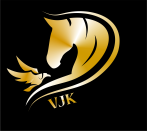 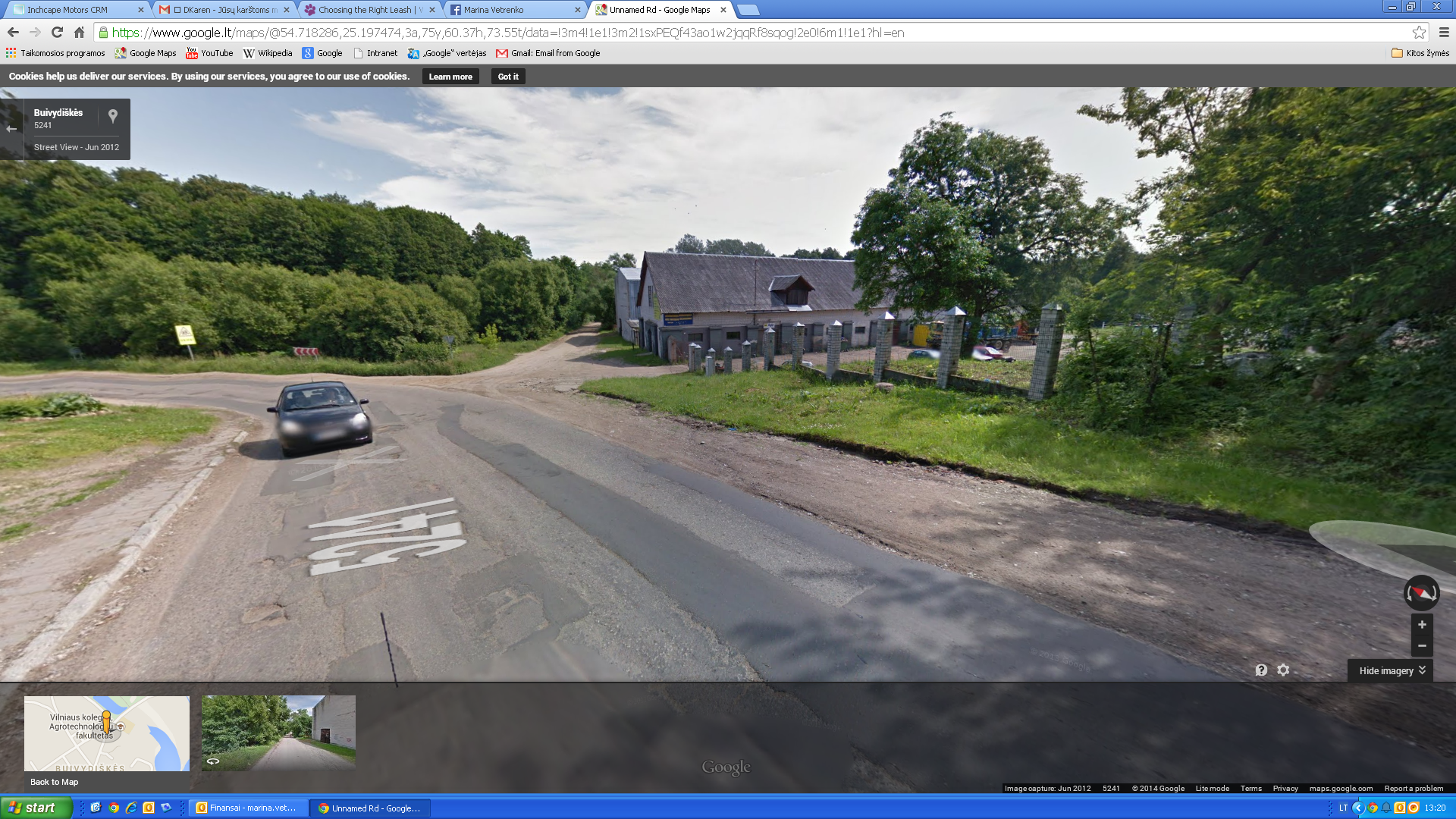 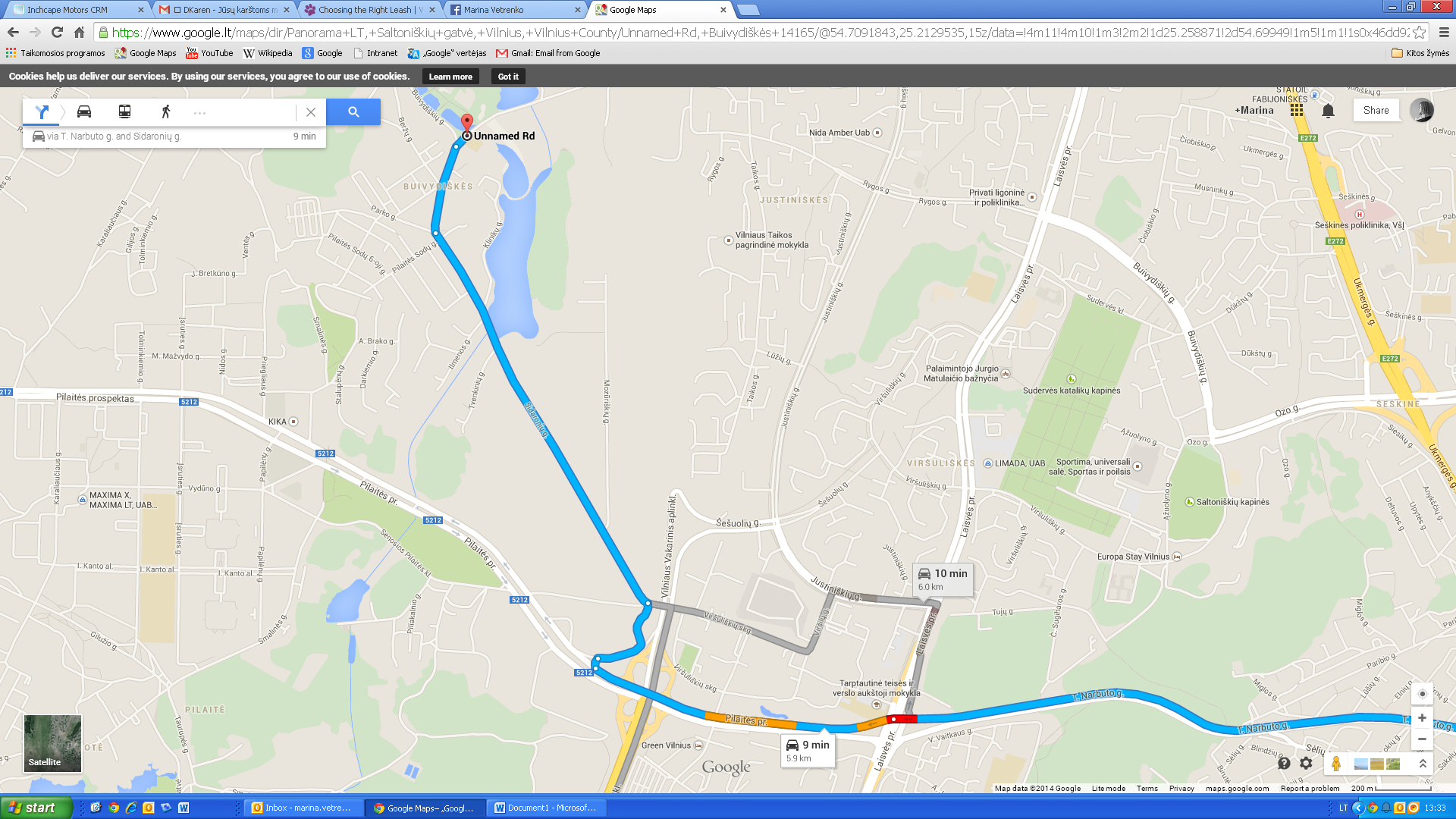 Schema, važiuojant nuo „Panoramos“ pusės. Parkingas (nuotraukoje: sukant nuo kelio į dešinę į žvyrkelį, įvažiuoti pro vartus ir važiuoti iki aikštelės)Vilniaus Jojimo Klubas54.718571,25.197599